301 Tuam StreetOtautahi, Christchurch 8011Phone (03) 365 3139Fax  (03) 366 8535Email  manager@cch.org.nzwww.cch.org.nz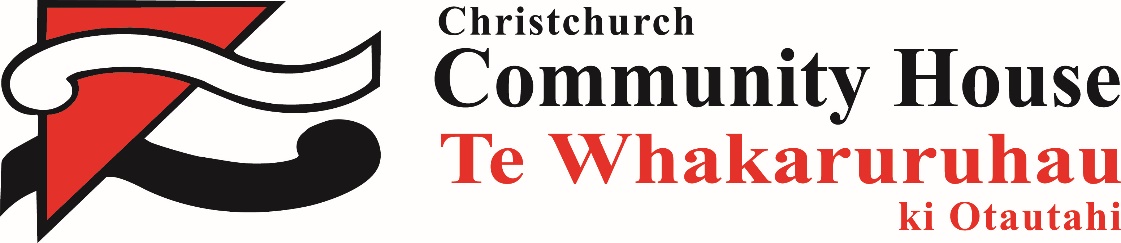 VENUE CHARGESNot-For-Profit Rates  - January 2021Christchurch Community House has a number of meeting and interview room options.  These are available to any not-for-profit and we have two pricing plans – Members & Non Member Rates. We would encourage groups using CCH’s venues on a regular basis to join CCH as members so they can utilise the meeting space at members’ rates.  Meeting Room 1 (the large meeting room)Separate accessPlenty of space for up to 50 people (limited only by the number of chairs in the room)Sound system with hand held and lapel microphoneState of the art hearing loopCeiling mounted data projector and electronic projection screenElectronic whiteboard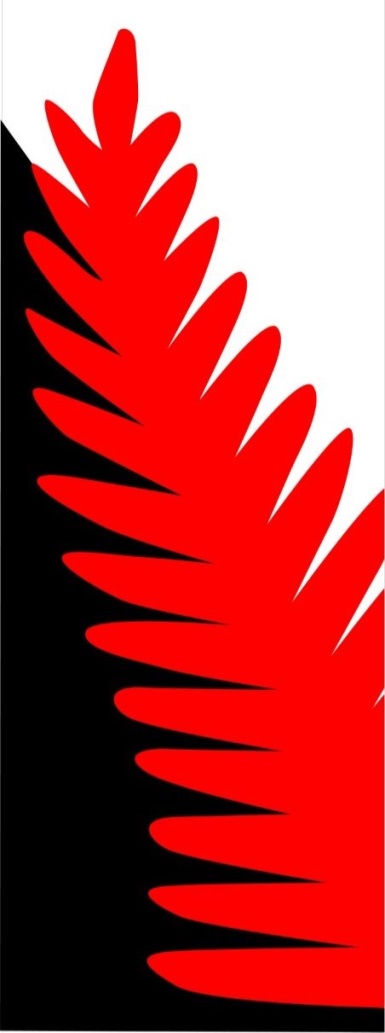 Telephone available to make local calls.  Pin number can be arranged for toll calls.   Telephone conferencing facilities can also be arranged upon request.Wireless internet available on request Fully equipped kitchenette – Rapid boil unit, dishwasher, microwave, fridge, cutlery, crockery, serving dishes, etcIndependent heating and cooling system with fresh air intakeFantastic natural lightAccess to a small outdoor seating areaFully wheelchair accessible** Hearing Loop, Sound System & Data Projector included in these rates. **CCH Trust reserves the right to charge a 20% cancellation fee if reasonable notice of cancellation is not received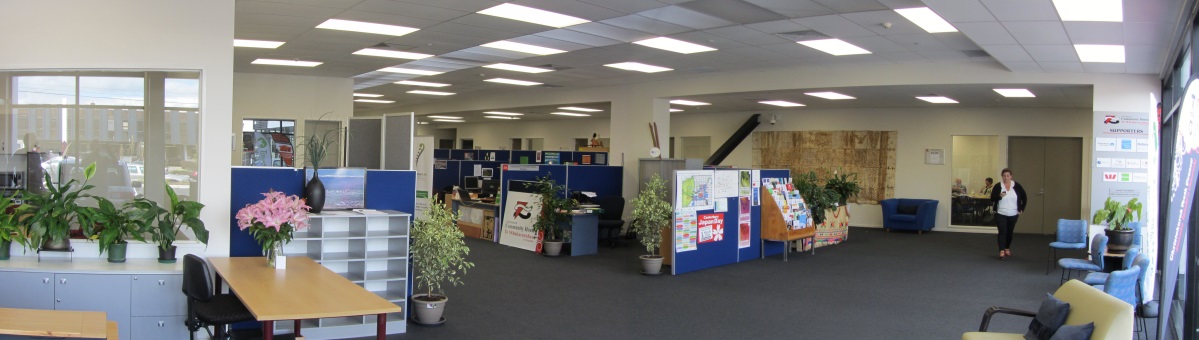 Meeting Room 2Seats 30 people (theatre style seating) or 16 around a board room table (using our kite tables that can be easily set up by one person)Electronic whiteboardLCD TV for data presentations, Skype or Zoom Conferencing included in room hire.  We can also provide a short throw Data Projector as an optional extra to provide a larger image.Telephone available to make local calls.  Pin number can be arranged for toll calls.   Telephone conferencing facilities can also be arranged upon request.Wireless internet available on request.Fully equipped kitchenette – Rapid boil unit, dishwasher, microwave, fridge, cutlery, crockery, serving dishes, etcIndependently controlled heat pumpFully wheelchair accessible**CCH Trust reserves the right to charge a 20% cancellation fee if reasonable notice of cancellation is not receivedPop Up Meeting Spaces - Office 6 & 15 Basic Meeting Space for up to 15 peoplePortable WhiteboardWireless internet access available on requestIndependently controlled heat pumpFully wheelchair accessible**CCH Trust reserves the right to charge a 20% cancellation fee if reasonable notice of cancellation is not receivedInterview Rooms3 room options availableSeats up to 6 peopleTelephone for local calls.  Pin number can be arranged to make toll calls.  Teleconferencing available on request.Wall mounted whiteboardWireless internet access available on requestIndependently controlled heat pumpFully wheelchair accessible** CCH Tenants can access these rooms at no charge (based on fair and reasonable usage for shared space)**CCH Trust reserves the right to charge a 20% cancellation fee if reasonable notice of cancellation is not receivedHot Desks2 options available in open plan office areaHeight Adjustable Sit/Stand Desk.Use your own laptop or borrow one from CCHTelephone for local calls.  Pin number can be arranged to make toll calls.  Telephone conferencing facilities can also be arranged upon request.** CCH Tenants can access these rooms at no charge (based on fair and reasonable usage for shared space)**CCH Trust reserves the right to charge a 20% cancellation fee if reasonable notice of cancellation is not receivedOPTIONAL EXTRASTo ensure your meeting is a success we can offer you the following additional services:CATERINGChristchurch Community House is delighted to offer you the following catering options. Our preferred caterers have been carefully selected to provide you with good food at a reasonable price and are familiar with all our venues.All provide a delivery service and CCH Reception can supply you with a copy of their current menus. You are welcome to use our preferred caters, select one of your own, or self-cater for your event.MEMBERSHIPIf you are a not-for-profit organisation and planning to use our facilities on a regular basis we would recommend that you consider joining Christchurch Community House as a member.  Annual subscription is affordable and based on an annual subscriptionMembership Applications Forms are available from CCH Reception, can be emailed to you or downloaded from our Website.OFFICE SPACE Join 30 other Not-For-Profit Community Organisations in a collaborative, co-sharing workspace that has been specifically designed to meet the needs of the community sector.  Sharing resources and facilities designed to keep your overheads to a minimum.Don’t work in isolation.   Become part of Community House.  Increase your profile and enjoy the collaborative environment making a positive difference in the community.We have tailored a number of packages to meet the needs of most community groups or we can customise a package specifically for you.  Options include:Virtual Office @ $75 + GST per monthThis service replaces Christchurch Community House’s Room-In-A-Box Services and gives smaller groups a presence in the House without an office.  Service is available to members upon acceptance of their application at a cost of $70+GST per month.  Virtual Office Holders can use CCH as their mailing address, can access CCH’s reception and other services.  As part of the package they also receive $50+GST of venue usage per month which can be used in any of CCH’s meeting spaces.  Additional meeting space will be charged at our normal members rates.  Storage space can also be arranged at an additional cost.Open Plan Office Space from $266.50 + GST per monthOur standard footprint for open plan space is 9m2.  This provides sufficient space for one staff member with access to more space, resources and facilities when required.Private Office Space from $403.00 + GST per monthThese private walled office spaces are well appointed and available in different sizes to meet the needs of both small and large community groups.  Shared or Co-Working SpaceIdeal for groups working part time that may not be able to afford or need a full time space.  Groups can work together within the same space or on different days.  Each tenant has the same rights and access to services as our full time tenants.  We work hard to make sure the groups are compatible and the relationship is working well.Central City HubSince the earthquakes ripped the heart out of our city a number of groups have relocated to the suburbs but need access to a central city hub to meet clients and complete administration tasks without spending large amounts of time in traffic jams.  This concept also works well for organisations working from home but need a central point to meet clients and collaborate and network with other like-minded people.Storage SpaceIdeal for resources and/or archives in a secure shared storage room.  Combination of lockable or open shelved storage units available. 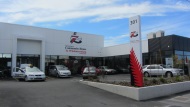 Modern central City premises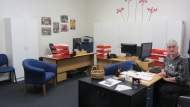 Private Office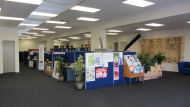 Open Plan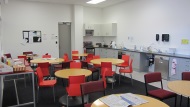 Lunch Room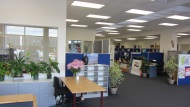 Shared Reception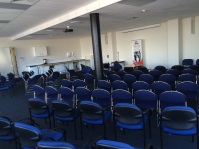 Meeting Room 1Please talk to our friendly staff about the application process.HourlyHalf Day (3-4hrs)Full day (5-8hrs)Members$40 + GST$120 + GST$200 + GSTNot-For-Profit$50 + GST$150 + GST$250 + GSTHourlyHalf Day (3-4hrs)Full day (5-8hrs)Members$20 + GST$60 + GST$100 + GSTNot-For-Profit$25 + GST$75 + GST$125 + GSTHourlyHalf Day (3-4hrs)Full day (5-8hrs)Members$15 + GST$45 + GST$75 + GSTNot-For-Profit$20 + GST$60 + GST$100 + GSTHourlyHalf Day (3-4hrs)Full day (5-8hrs)Members$10 + GST$30 + GST$50 + GSTNot-For-Profit$15 + GST$45 + GST$75 + GSTHourlyHalf Day (3-4hrs)Full day (5-8hrs)Members$5 + GST$15 + GST$25 + GSTNot-For-Profit$10 + GST$30 + GST$50 + GSTMembersNot-For-ProfitData Projector$15.00 + GST$25.00 + GSTUFB Wifi	Single User 	Multi User (Max 20 devices)Free$4.00/Gb + GSTFree$5.00/Gb + GSTPhotocopying         A4 B&W	A4 Colour$0.10 + GST$0.40/Gb + GST$0.15 + GST$0.60/Gb + GSTCateringSee page 3 for optionsSee page 3 for optionsCCH’s BottomlessTea & Coffee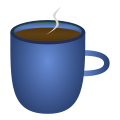 We can set up any of our venues with basic tea and coffee making facilities for your guests to enjoy:Minimum charge of $15+GST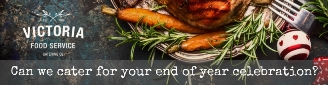 Please contact CCH Reception for order formWith over 30 years of experience, Canterbury owned and operated Victoria Food Service has got you covered. Choose from our range of deliciously different menus that we have created specifically for Christchurch Community House or design your own. We create everything to order ensuring it’s locally sourced, fabulously fresh and infused with flavour. Your catering requirements can be added your venue invoice. Simply complete the form CCH staff provide with our menu options.Corporate catering, big and small - it’s what we do best.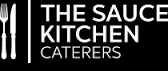 The Sauce Kitchen is a modern catering kitchen. Our catering is fresh and chic with many health options available for gluten free, vegetarian & vegan. We are proud to be free range.  The Sauce Kitchen sources premium ingredients from Canterbury: Westwood Genuine Free Range chicken from West Melton, free range eggs from Jock in Waimate, artisan chorizo from Mariano Salmon & bacon from Holy Smoke in Woolston, small goods from Euro Deli Meats, pork from Freedom Farms & our wonderful butcher is Peter Timms.  We lost our High street espresso bar in the earthquakes and have re- established The Sauce Kitchen as a catering kitchen providing something unique for Christchurch Community House’s clients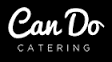 Can Do Catering is one of Christchurch’s newest caterers for business and or social functions (e.g. Board meetings, staff training and workshops etc.).Can Do Catering is a social enterprise business that provides real employment for younger adults with significant physical impairments. Our vision is for you to hear their story through the great food they provide for you.  Can Do Catering is a division of the Laura Fergusson Trust (Canterbury) and shares the Trust’s vision of providing ordinary life opportunities for its clients.  Our food is of a very high quality, includes organic ingredients from our own garden and is competitively priced. Delivery is free, and we are always willing to discuss and cater for any individual requirements.Membership (Offered exclusively to Community groups)S100.00pa + GST